                                         12.09.2019                      пгт. Рыбная Слобода                    № 273пиО внесении изменений в постановление Исполнительного комитета Рыбно-Слободского муниципального района Республики Татарстан от 29 января 2019 года № 36пи «Об утверждении административного регламента предоставления муниципальной услуги по выдаче разрешения на строительство, реконструкцию объектов капитального строительства»В целях приведения муниципального нормативного правового акта в соответствие с законодательством, руководствуясь Федеральным законом от 02.08.2019 №283-ФЗ «О внесении изменений в Градостроительный кодекс Российской Федерации и отдельные законодательные акты Российской Федерации», Уставом Рыбно-Слободского муниципального района Республики Татарстан ПОСТАНОВЛЯЮ:1.Внести в постановление Исполнительного комитета Рыбно-Слободского муниципального района Республики Татарстан от 29 января 2019 года № 36пи «Об утверждении административного регламента предоставления муниципальной услуги по выдаче разрешения на строительство, реконструкцию объектов капитального строительства» (с изменениями, внесенными постановлениями Исполнительного комитета Рыбно-Слободского муниципального района Республики Татарстан от 29 мая 2019 №185пи,                                      27.08.2019 № 260пи) следующие изменения:в пункте 2.6:          	а)подпункт 1 графы «Содержание требований к стандарту» дополнить словами «, а также схема расположения земельного участка или земельных участков на кадастровом плане территории, на основании которой был образован указанный земельный участок и выдан градостроительный план земельного участка в случае, предусмотренном частью 1.1 статьи 57.3 Градостроительного кодекса Российской Федерации»;           б) графу «Содержание требований к стандарту» дополнить подпунктом 9 следующего содержания:         «9) копия договора о развитии застроенной территории или договора о комплексном развитии территории в случае, если строительство, реконструкцию объектов капитального строительства планируется осуществлять в границах территории, в отношении которой органом местного самоуправления принято решение о развитии застроенной территории или решение о комплексном развитии территории по инициативе органа местного самоуправления, за исключением случая принятия решения о самостоятельном осуществлении комплексного развития территории.»;пункт 3.4.1 дополнить подпунктами 6 и 7 следующего содержания:         «6. Правоустанавливающие документы на земельный участок, в том числе соглашение об установлении сервитута, решение об установлении публичного сервитута, а также схема расположения земельного участка или земельных участков на кадастровом плане территории, на основании которой был образован указанный земельный участок и выдан градостроительный план земельного участка в случае, предусмотренном частью 1.1 статьи 57.3 Градостроительного кодекса Российской Федерации;          7. Копия договора о развитии застроенной территории или договора о комплексном развитии территории в случае, если строительство, реконструкцию объектов капитального строительства планируется осуществлять в границах территории, в отношении которой органом местного самоуправления принято решение о развитии застроенной территории или решение о комплексном развитии территории по инициативе органа местного самоуправления, за исключением случая принятия решения о самостоятельном осуществлении комплексного развития территории.»;в пункте 1.4:           а) дополнить абзацами седьмым, восьмым и девятым следующего содержания:           «Федеральным законом от 06.04.2011 №63-ФЗ «Об электронной подписи» (Собрание законодательства Российской Федерации, 11.04.2011, № 15, ст. 2036);Постановлением Правительства Российской Федерации от 26.03.2016 №236 «О требованиях к предоставлению в электронной форме государственных и муниципальных услуг» (Собрание законодательства Российской Федерации, 11.04.2016, № 15, ст. 2084);           Постановлением Правительства Российской Федерации от 04.07.2017 №455 «О направлении документов необходимых для выдачи разрешения на строительство и разрешения на ввод объекта в эксплуатацию в электронной форме» (Собрание законодательства Российской Федерации, 10.07.2017, № 28, ст. 4162);»;            б) абзацы седьмой, восьмой, девятый, десятый, одиннадцатый, двенадцатый, тринадцатый считать соответственно абзацами десятым, одиннадцатым, двенадцатым, тринадцатым, четырнадцатым, пятнадцатым, шестнадцатым;в пункте 1.5:а) дополнить абзацем следующего содержания:            «ЕСИА – единая система идентификации и аутентификации.»;            б) в абзаце 3  после слова «заказчика» дополнить словами «или которому в соответствии со статьей 13.3 Федерального закона от 29 июля 2017 года №18-ФЗ «О публично-правовой компании по защите прав граждан - участников долевого строительства при несостоятельности (банкротстве) застройщиков и о внесении изменений в отдельные законодательные акты Российской Федерации» передали на основании соглашений свои функции застройщика»;  пункт 2.3 изложить в следующей редакции:пункт 2.5 изложить в следующей редакции:             1.7)	п. 2.8 дополнить подпунктом 5 следующего содержания:              «5) представление заявления и документов (копий документов), не подписанных (не заверенных) простой электронной подписью в соответствии с требованиями Федеральных законов №63-ФЗ и №210-ФЗ (при подаче заявления в электронной форме)»;              1.8) пункт 2.16 изложить в следующей редакции: 1.9) пункт 3.1 дополнить пунктом 3.1.2 следующего содержания:«3.1.2 при подаче заявления в электронной форме заявления на Портале государственных и муниципальных услуг Республики Татарстан uslugi.tatarstan.ru:1)	заполнение на Портале государственных и муниципальных услуг Республики Татарстан uslugi.tatarstan.ru заявителем электронной формы заявления;2)	принятие и регистрация заявления;3)	формирование и направление межведомственных запросов в органы, участвующие в предоставлении муниципальной услуги4)	подготовка результата предоставления муниципальной услуги;           5)	направление результата в личный кабинет заявителя на Портале государственных и муниципальных услуг uslugi.tatarstan.ru.»;            1.10) пункт 3.3.1 изложить в следующей редакции: «3.3.1. Заявитель может подать заявление:1) лично или через доверенное лицо подается письменное заявление о предоставлении муниципальной услуги и представляет документы в соответствии с пунктом 2.5 настоящего Регламента в Отдел.2) в электронной форме через Портал государственных и муниципальных услуг Республики Татарстан uslugi.tatarstan.ru.           Заявление о предоставлении муниципальной услуги в электронной форме может быть направлено в управление делопроизводством через Интернет-приемную города, через Портал государственных и муниципальных услуг Республики Татарстан uslugi.tatarstan.ru. Регистрация заявления, поступившего в электронной форме, осуществляется в установленном порядке.».2. Настоящее постановление разместить на официальном сайте Рыбно-Слободского муниципального района Республики Татарстан в информационно-телекоммуникационной сети Интернет по веб-адресу: http://ribnaya-sloboda.tatarstan.ru и на «Официальном портале правовой информации Республики Татарстан» в информационно-телекоммуникационной сети Интернет по веб-адресу: http://pravo.tatarstan.ru.3. Контроль за исполнением настоящего постановления возложить на заместителя руководителя Исполнительного комитета Рыбно-Слободского муниципального района Республики Татарстан по инфраструктурному развитию Ризаева Д.Н. Руководитель                                                                                 Р.Л. ИслановИСПОЛНИТЕЛЬНЫЙ КОМИТЕТ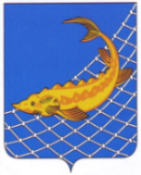 РЫБНО-СЛОБОДСКОГОМУНИЦИПАЛЬНОГО РАЙОНАРЕСПУБЛИКИ ТАТАРСТАНТАТАРСТАН РЕСПУБЛИКАСЫБАЛЫК БИСТӘСЕМУНИЦИПАЛЬ  РАЙОНЫНЫҢБАШКАРМА КОМИТЕТЫПОСТАНОВЛЕНИЕКАРАР2.3. Описание результата предоставления муниципальной услуги1. Разрешение на строительство, реконструкцию объектов капитального строительства.2. Письмо об отказе в предоставлении муниципальной услуги            При подаче заявления через Портал государственных и муниципальных услуг Республики Татарстан uslugi.tatarstan.ru результат муниципальной услуги предоставляется в электронной форме.ст. 51 ГрК РФ2.5 Исчерпывающий перечень документов, необходимых в соответствии с законодательными или иными нормативными правовыми актами для предоставления муниципальной услуги, а также услуг, которые являются необходимыми и обязательными для предоставления муниципальных услуг, подлежащих представлению заявителемВ целях строительства, реконструкции объекта капитального строительства, а также в случае внесения изменений в разрешение на строительство, реконструкцию объекта капитального строительства застройщиком предоставляются:
1) заявление- в форме документа на бумажном носителе;- в электронной форме (исключение: лица, действующие от имени заявителя), подписанный (заверенный) в соответствии с требованиями Федерального закона №63-ФЗ и Федерального закона №210-ФЗ простой электронной подписью, через Портал государственных и муниципальных услуг Республики Татарстан uslugi.tatarstan.ru;2) документ, удостоверяющий личность заявителя или его реквизиты, полученные из ЕСИА не ниже стандартной учетной записи (при заполнении электронной формы);3) документ, подтверждающий полномочия представителя заявителя или его скан-копия (при заполнении электронной формы);4) правоустанавливающие документы на земельный участок, если право на него не зарегистрировано в Едином государственном реестре недвижимости или их скан-копии (при заполнении электронной формы);5) соглашение о передаче в случаях, установленных бюджетным законодательством Российской Федерации, органом государственной власти (государственным органом), Государственной корпорацией по атомной энергии "Росатом", Государственной корпорацией по космической деятельности "Роскосмос", органом управления государственным внебюджетным фондом или органом местного самоуправления, полномочий государственного (муниципального) заказчика, заключенного при осуществлении бюджетных инвестиций (при наличии) или его скан-копия (при заполнении электронной формы);6) правоустанавливающие документы на земельный участок правообладателя, с которым заключено указанное соглашение или их скан-копии (при заполнении электронной формы);7) результаты инженерных изысканий и следующие материалы, содержащиеся в утвержденной в соответствии с частью 15 статьи 48 Градостроительного кодекса Российской Федерации проектной документации (если указанные документы (их копии или сведения, содержащиеся в них) отсутствуют в Едином государственном реестре недвижимости или едином государственном реестре заключений):
а) пояснительная записка или ее скан-копия (при заполнении электронной формы);
б) схема планировочной организации земельного участка, выполненная в соответствии с информацией, указанной в градостроительном плане земельного участка, а в случае подготовки проектной документации применительно к линейным объектам проект полосы отвода, выполненный в соответствии с проектом планировки территории или их скан-копии (при заполнении электронной формы) (за исключением случаев, при которых для строительства, реконструкции линейного объекта не требуется подготовка документации по планировке территории);в) разделы, содержащие архитектурные и конструктивные решения, а также решения и мероприятия, направленные на обеспечение доступа инвалидов к объекту капитального строительства (в случае подготовки проектной документации применительно к объектам здравоохранения, образования, культуры, отдыха, спорта и иным объектам социально-культурного и коммунально-бытового назначения, объектам транспорта, торговли, общественного питания, объектам делового, административного, финансового, религиозного назначения, объектам жилищного фонда) или их скан-копии (при заполнении электронной формы);г) проект организации строительства объекта капитального строительства (включая проект организации работ по сносу объектов капитального строительства, их частей в случае необходимости сноса объектов капитального строительства, их частей для строительства, реконструкции других объектов капитального строительства) или их скан-копии (при заполнении электронной формы);8) положительное заключение экспертизы проектной документации, в соответствии с которой осуществляются строительство, реконструкция объекта капитального строительства, в том числе в случае, если данной проектной документацией предусмотрены строительство или реконструкция иных объектов капитального строительства, включая линейные объекты (применительно к отдельным этапам строительства в случае, предусмотренном частью 12.1 статьи 48 Градостроительного кодекса Российской Федерации), если такая проектная документация подлежит экспертизе в соответствии со статьей 49 Градостроительного кодекса Российской Федерации, положительное заключение государственной экспертизы проектной документации в случаях, предусмотренных частью 3.4 статьи 49 Градостроительного кодекса Российской Федерации, положительное заключение государственной экологической экспертизы проектной документации в случаях, предусмотренных частью 6 статьи 49 Градостроительного кодекса Российской Федерации или их скан-копии (при заполнении электронной формы) (если указанные документы (их копии или сведения, содержащиеся в них) отсутствуют в Едином государственном реестре недвижимости или едином государственном реестре заключений);8.1) подтверждение соответствия вносимых в проектную документацию изменений требованиям, указанным в части 3.8 статьи 49 Градостроительного кодекса Российской Федерации, предоставленное лицом, являющимся членом саморегулируемой организации, основанной на членстве лиц, осуществляющих подготовку проектной документации, и утвержденное привлеченным этим лицом в соответствии с Градостроительным кодексом Российской Федерации специалистом по организации архитектурно-строительного проектирования в должности главного инженера проекта, в случае внесения изменений в проектную документацию в соответствии с частью 3.8 статьи 49 Градостроительного кодекса Российской Федерации или их скан-копии (при заполнении электронной формы);8.2) подтверждение соответствия вносимых в проектную документацию изменений требованиям, указанным в части 3.9 статьи 49 Градостроительного кодекса Российской Федерации, предоставленное органом исполнительной власти или организацией, проводившими экспертизу проектной документации, в случае внесения изменений в проектную документацию в ходе экспертного сопровождения в соответствии с частью 3.9 статьи 49 Градостроительного кодекса Российской Федерации или их скан-копии (при заполнении электронной формы);9) согласие всех правообладателей объекта капитального строительства в случае реконструкции такого объекта, за исключением случаев реконструкции многоквартирного дома или его скан-копия (при заполнении электронной формы) или их скан-копии (при заполнении электронной формы);10)соглашение о проведении реконструкции государственным (муниципальным) заказчиком, являющимся органом государственной власти (государственным органом), Государственной корпорацией по атомной энергии "Росатом", Государственной корпорацией по космической деятельности "Роскосмос", органом управления государственным внебюджетным фондом или органом местного самоуправления, на объекте капитального строительства государственной (муниципальной) собственности, правообладателем которого является государственное (муниципальное) унитарное предприятие, государственное (муниципальное) бюджетное или автономное учреждение, в отношении которого указанный орган осуществляет соответственно функции и полномочия учредителя или права собственника имущества, которое определяет в том числе условия и порядок возмещения ущерба, причиненного указанному объекту при осуществлении реконструкции (в случае проведения такой реконструкции) или его скан-копия (при заполнении электронной формы) или их скан-копии (при заполнении электронной формы);11) решение общего собрания собственников помещений и машино-мест в многоквартирном доме, принятое в соответствии с жилищным законодательством в случае реконструкции многоквартирного дома, или, если в результате такой реконструкции произойдет уменьшение размера общего имущества в многоквартирном доме, согласие всех собственников помещений и машино-мест в многоквартирном доме или его скан-копия (при заполнении электронной формы) или их скан-копии (при заполнении электронной формы);12) копия свидетельства об аккредитации юридического лица, выдавшего положительное заключение негосударственной экспертизы проектной документации, в случае, если представлено заключение негосударственной экспертизы проектной документации или скан-копия (при заполнении электронной формы) (если указанные документы (их копии или сведения, содержащиеся в них) отсутствуют в Едином государственном реестре недвижимости или едином государственном реестре заключений);13) документы, предусмотренные законодательством Российской Федерации об объектах культурного наследия, в случае если при проведении работ по сохранению объекта культурного наследия затрагиваются конструктивные и другие характеристики надежности и безопасности такого объекта или их скан-копии (при заполнении электронной формы).         В случае планирования строительства или реконструкции объекта капитального строительства в соответствии с типовым архитектурным решением объекта капитального строительства, то в заявлении о выдаче разрешения на строительство указывается такое типовое архитектурное решение. ст. 51 ГрК РФ2.16. Особенности предоставления муниципальной услуги в электронной форме Консультацию о порядке получения муниципальной услуги в электронной форме можно получить через Интернет-приемную, официальный сайт муниципального района или через Портал государственных и муниципальных услуг Республики Татарстан uslugi.tatarstan.ru.В случае, если законом предусмотрена подача заявления о предоставлении муниципальной услуги в электронной форме, заявление подается через Портал государственных и муниципальных услуг Республики Татарстан uslugi.tatarstan.ru или Единый портал государственных и муниципальных услуг (функций) (http://www.gosuslugi.ru/).Муниципальная услуга предоставляется в электронной форме в  следующих случаях:- если положительное заключение экспертизы проектной документации объекта капитального строительства (применительно к отдельным этапам строительства в случае, предусмотренном частью 12.1 статьи 48 ГрК РФ, положительное заключение государственной экспертизы проектной документации в случаях, предусмотренных частью 3.4 статьи 49 ГрК РФ, положительное заключение государственной экологической экспертизы проектной документации в случаях, предусмотренных частью 6 статьи 49 ГрК РФ, представлялись в электронной форме (с заверенной электронно-цифровой подписью);- если проектная документация объекта капитального строительства и (или) результаты инженерных изысканий, выполненные для подготовки такой проектной документации, а также иные документы, необходимые для проведения государственной экспертизы проектной документации и (или) результатов инженерных изысканий, представлялись в электронной форме.Документ, удостоверяющий личность заявителя или его реквизиты, полученные из ЕСИА не ниже стандартной учетной записи (при заполнении электронной формы).Заявление на предоставление муниципальной услуги в электронной форме подписывается в соответствии с требованиями Федерального закона №63-ФЗ и Федерального закона №210-ФЗ простой электронной подписью.Регистрация заявления, полученного через Портал государственных и муниципальных услуг Республики Татарстан uslugi.tatarstan.ru осуществляется в модуле для оказания государственных, муниципальных и социально-значимых услуг в электронном виде для внутренних пользователей Информационной системы «Государственный информационный центр Республики Татарстан».При подаче заявления через Портал государственных и муниципальных услуг Республики Татарстан uslugi.tatarstan.ru информация о ходе предоставления муниципальной услуги, а также результат муниципальной услуги направляется в личный кабинет заявителя на Портале государственных и муниципальных услуг Республики Татарстан uslugi.tatarstan.ru в электронной форме, непосредственного взаимодействия заявителя с исполнителем не требуется.